Amendement van
BEHOORLIJK BESTUUR voor DEN HELDER & JULIANADORP 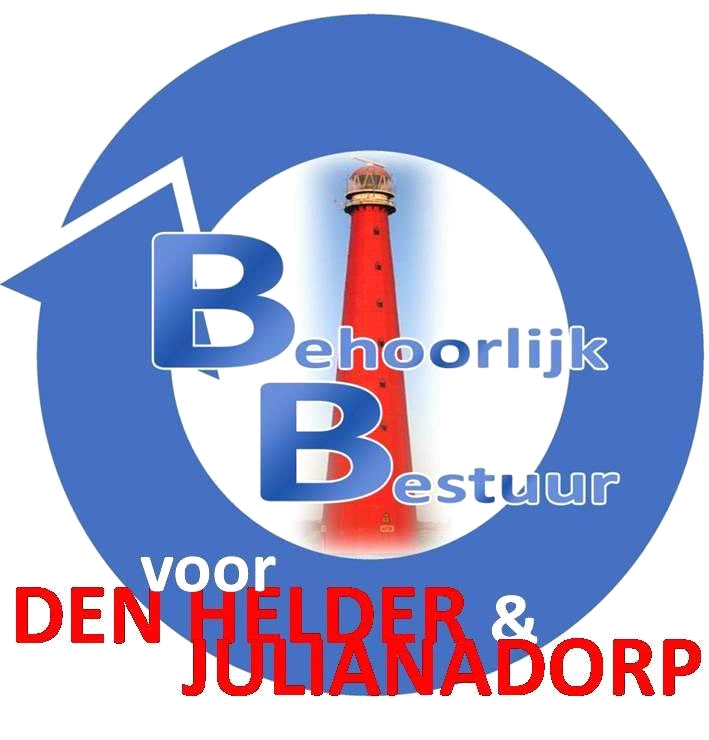 ‘Halter Bellevue, rijwielstalling‘
					Den Helder, 14 juni 2021Amendement:De raad van de gemeente Den Helder, in openbare vergadering bijeen op 14 juni 2021;Gelezen het voorstel van het college van burgemeester en wethouders over; Het voorstel tot vaststelling bestemmingsplan Halter Bellevue en stadspark 2021 ex artikel 3.8 Wro.Besluit: 

de volgende passage toe te voegen aan het ontwerpbesluit: 
-  Aan pagina 18, artikel 5.4 specifieke gebruiksregels, als nieuwe alinea:

‘Tot een gebruik, overeenkomstig met deze bestemming, wordt in ieder geval gerealiseerd:’ 
‘a. minimaal 10 parkeervoorzieningen voor het parkeren van een rijwiel.’Toelichting:Wij willen een fietsvriendelijke gemeente zijn en blijven. In de huidige situatie zijn er meerdere fietsstallingen cq. mogelijkheden om je fiets vast te zetten in de omgeving van het huidige plan. Wij constateren dat de fietsenrekken bij de McDonalds en vishandel regelmatig vol staan, door gebruik van incidentele bezoekers. Ook constateren wij dat jeugd vaak op de fiets naar de McDonalds gaan, deze minder bereidwillig zijn hun rijwiel op een dergelijke afstand te plaatsen waardoor wild vorming van fietsen kan ontstaan, mocht dit niet gerealiseerd worden. Ook voor de ondernemers van het detailhandel gedeelte, zouden minimaal 10 parkeervoorzieningen voor rijwielen aan hun kant van het plan, kunnen bijdragen tot toename van klanten cq. geen afname van klanten door het niet te voorzien. Klanten die op de fiets ‘springen’ voor een afname van hun producten, kunnen sneller geneigd zijn de fiets te blijven pakken door een goede voorziening, als dat meer mogelijk is.Namens Fractie Behoorlijk Bestuur voor Den Helder & Julianadorp,S. Hamerslag